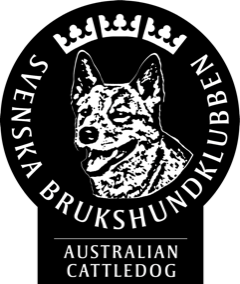 SACKs krav för valpkullsannonsering;Allmänna kravUppfödaren måste vara medlem i Svenska Australian Cattledogklubben 
samt vara bosatt i Sverige.

Valpkullen måste uppfylla SKK:s regler för registrering 
samt SACKs avelsrekommendationer.

Rutiner för annonsering av aktuell valpkullNär kullen är född skickas information till sekreteraren; cattledogklubben@gmail.com

Uppge följande uppgifter:föräldrarnas namn inklusive registreringsnummer och eventuella titlar,bilder samt hälsoresultat på föräldradjuren uppfödare, hemort, telefonnummer, e-postadress och eventuell hemsideadress/FB-sida, kullens födelsedatum, antal, kön, färg.
 
Rutiner för annonsering av planerad valpkull1. Information om planerad kull lämnas till sekreteraren tidigast tre månader innan beräknad födsel. 

Uppge följande uppgifter:a.) kennelnamn,b.) uppfödare, hemort, telefonnummer, e-postadress och eventuell hemsideadress/FB-sida, c.) föräldrarnas namn inklusive registreringsnummer och eventuella titlar,
d.) bilder samt hälsoresultat på föräldradjurenNär kullen är född ska detta meddelas till webbansvarig så att annonsen kan tas bort alternativt 
ändras till en annons under födda kullar (se rutinerna ovan för sådan annons).Annonsen kan självfallet även tas bort när som helst uppfödaren begär det. 
Kontakta då sekreterare; cattledogklubben@gmail.com

ÖvrigtAnnonsen ligger kvar på hemsidan tills uppfödaren meddelar att valparna är sålda, 
Detta meddelas omedelbart till cattledogklubben@gmail.com

Den annons som legat längst tid ligger överst på listan.
